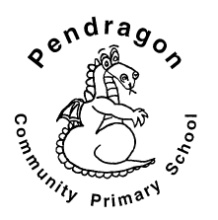 Panther Class – Mrs Brown and Mrs DellPanther Class – Mrs Brown and Mrs DellPanther Class – Mrs Brown and Mrs Dell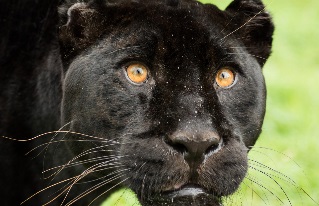 National CurriculumNational CurriculumNational CurriculumNational CurriculumNational CurriculumAs Readers we will read Romans on the Rampage by Jeremy Strong. We will also study a variety of non-fiction material to help us research information about life in Roman times. 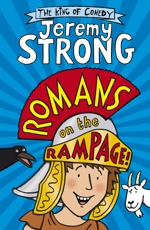 As Readers we will read Romans on the Rampage by Jeremy Strong. We will also study a variety of non-fiction material to help us research information about life in Roman times. As Mathematicians we will begin by learning about factor pairs, solving problems including measures and multiplication and division of one and two-digit numbers by 10 and 100. We will also be exploring measure, time graphs and perimeters of shapes. We will also continue learning about Roman numerals to tie in with our history topic. As Writers we will plan and write factual texts about the Romans and write instructions on how to make a Roman shield. We will continue to have the opportunity to write texts of our own choice in Pendragon Writer’s Club. We will also be writing explanation texts and newspaper reports related to our Romans topic. As Writers we will plan and write factual texts about the Romans and write instructions on how to make a Roman shield. We will continue to have the opportunity to write texts of our own choice in Pendragon Writer’s Club. We will also be writing explanation texts and newspaper reports related to our Romans topic. 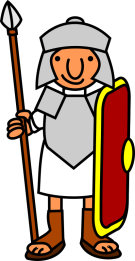 As Historians we will be studying Romans in Britain and the Roman Empire, their impact on our local area as well as further afield.As Historians we will be studying Romans in Britain and the Roman Empire, their impact on our local area as well as further afield.As Mathematicians we will begin by learning about factor pairs, solving problems including measures and multiplication and division of one and two-digit numbers by 10 and 100. We will also be exploring measure, time graphs and perimeters of shapes. We will also continue learning about Roman numerals to tie in with our history topic. As Scientists we will be finding out about States of Matter; we will compare and group materials according to whether they are solids, liquids or gases and we will observe that some materials change state when they are heated or cooled. We will also learn about the water cycle and the roles of evaporation and condensation in this process.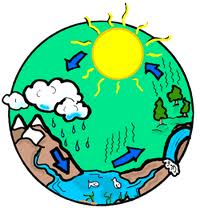 As Scientists we will be finding out about States of Matter; we will compare and group materials according to whether they are solids, liquids or gases and we will observe that some materials change state when they are heated or cooled. We will also learn about the water cycle and the roles of evaporation and condensation in this process.As Historians we will be studying Romans in Britain and the Roman Empire, their impact on our local area as well as further afield.As Historians we will be studying Romans in Britain and the Roman Empire, their impact on our local area as well as further afield.In DT we will make our own Roman shields in preparation for a battle re-enactment! We will also make bread, following a Roman recipe.In Computing we will continue to learn about e-safety (staying safe online), develop our programming skills using Scratch 2 and use computers to research and present information.As Linguists we will be learning vocabulary associated with clothes and weather in French. We will also learn about families and pets.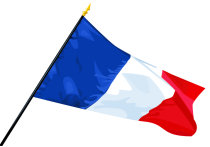 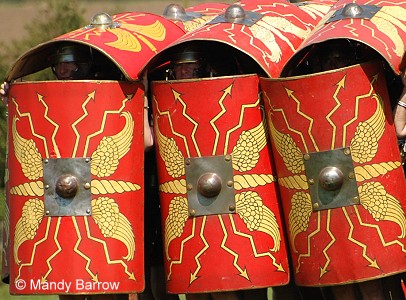 As Scientists we will be finding out about States of Matter; we will compare and group materials according to whether they are solids, liquids or gases and we will observe that some materials change state when they are heated or cooled. We will also learn about the water cycle and the roles of evaporation and condensation in this process.As Scientists we will be finding out about States of Matter; we will compare and group materials according to whether they are solids, liquids or gases and we will observe that some materials change state when they are heated or cooled. We will also learn about the water cycle and the roles of evaporation and condensation in this process.In DT we will make our own Roman shields in preparation for a battle re-enactment! We will also make bread, following a Roman recipe.In Computing we will continue to learn about e-safety (staying safe online), develop our programming skills using Scratch 2 and use computers to research and present information.As Linguists we will be learning vocabulary associated with clothes and weather in French. We will also learn about families and pets.In RE we will learn about The Church Year: Is Easter a festival of new beginnings or sacrifice?  In PSHCE we will be focussing on the themes of Personal Safety and Rights, Rules and Responsibilities. Our visit to Burwell will also develop our team building skills.In PE we will be exploring the theme of Cold places through Dance and Balance in Gymnastics. Our outdoor PE will be the fundamentals of racket skills and net games.As Artists we will be looking at mosaics and creating our own mosaic artwork.In RE we will learn about The Church Year: Is Easter a festival of new beginnings or sacrifice?  In PSHCE we will be focussing on the themes of Personal Safety and Rights, Rules and Responsibilities. Our visit to Burwell will also develop our team building skills.In PE we will be exploring the theme of Cold places through Dance and Balance in Gymnastics. Our outdoor PE will be the fundamentals of racket skills and net games.As Artists we will be looking at mosaics and creating our own mosaic artwork.As Geographers we will use world maps, atlases and globes to find out about how far the Roman Empire stretched and routes taken by them as they expanded the Empire.As Musicians we will be learning through the online music scheme ‘Charanga’. Our Units this term will be  ‘Glockenspiel stage 3’ and a unit called ’10 pieces’ where we explore music from a variety of composers and genres.As Geographers we will use world maps, atlases and globes to find out about how far the Roman Empire stretched and routes taken by them as they expanded the Empire.As Musicians we will be learning through the online music scheme ‘Charanga’. Our Units this term will be  ‘Glockenspiel stage 3’ and a unit called ’10 pieces’ where we explore music from a variety of composers and genres.In DT we will make our own Roman shields in preparation for a battle re-enactment! We will also make bread, following a Roman recipe.In Computing we will continue to learn about e-safety (staying safe online), develop our programming skills using Scratch 2 and use computers to research and present information.As Linguists we will be learning vocabulary associated with clothes and weather in French. We will also learn about families and pets.In RE we will learn about The Church Year: Is Easter a festival of new beginnings or sacrifice?  In PSHCE we will be focussing on the themes of Personal Safety and Rights, Rules and Responsibilities. Our visit to Burwell will also develop our team building skills.In PE we will be exploring the theme of Cold places through Dance and Balance in Gymnastics. Our outdoor PE will be the fundamentals of racket skills and net games.As Artists we will be looking at mosaics and creating our own mosaic artwork.In RE we will learn about The Church Year: Is Easter a festival of new beginnings or sacrifice?  In PSHCE we will be focussing on the themes of Personal Safety and Rights, Rules and Responsibilities. Our visit to Burwell will also develop our team building skills.In PE we will be exploring the theme of Cold places through Dance and Balance in Gymnastics. Our outdoor PE will be the fundamentals of racket skills and net games.As Artists we will be looking at mosaics and creating our own mosaic artwork.Curriculum DriversCurriculum DriversCurriculum DriversCurriculum DriversEnquiry and Risk TakingEmotional AwarenessAmbitionCommunity and DiversityAs people with enquiring minds we will:As emotionally aware people we will:As people with ambition we will:As members of a diverse community we will:Use questions as the starting point for our learning e.g. why were the Romans so successful? Where was their Empire?Ask and answer our own questions about the past and about materials.Explore, experiment and work things out for ourselves.Think about how it felt to be at war in the past in such challenging conditions and how the Romans and Britons would have felt.Think about how it feels to be in danger and the importance of feeling safe.Know that we can succeed and begin to know what we need to do to achieve goals (next steps).Take responsibility for our own learning and work hard.Try new things, express our doubts and fears and learn from our mistakes.Find out how others have challenged themselves to achieve their ambitions.Discuss the diversity within our classes and talk about the countries that our relatives have come from.Discover the difference between invaders and settlers.                                     Use of our environment and the acquisition of knowledge of the world                                                                          Use of our environment and the acquisition of knowledge of the world                                                                          Use of our environment and the acquisition of knowledge of the world                                                                          Use of our environment and the acquisition of knowledge of the world                                     Supporting Learning at HomeMathletics:www.mathletics.co.uk – activities set weeklyTimes Tables A target for the end of Year 4 is for children to know their multiplication tables up to 12 × 12. It is important for children to practise their tables regularly. Spelling. Children will be provided with a spelling activity to complete at home. This will be sent home on Tuesdays and should be returned on the following Monday.Reading book Ideally read daily for at least 10-15mins.Library Books Our Library session, when library books can be changed is Monday.Bug club:www.activelearnprimary.co.uk School code: qkc7ContactPlease feel free to come and talk to us about any concerns you may have. You can catch us for a quick question before and after school, or make an appointment by contacting the office or e-mailing directly.Mrs Brown (Monday, Tuesday, Wednesday, Friday)  Mrs Dell (Tuesday, Wednesday, Thursday)tbrown@pendragon.cambs.sch.ukjdell@pendragon.cambs.sch.ukYear 4 Residential trip to Burwell HouseWe will be going to Burwell on Wednesday 31st January, returning on Thursday 1st February. Further details to follow nearer the time.  You are invited to our Burwell assembly on Friday 9th February – further details to follow on the School Newsletter.PE LessonsPlease ensure that full indoor and outdoor PE kit is in all week, as the days may change to accommodate the weather.Indoor PE on a Monday and Outdoor PE is on Friday. All uniform and kit must be named or it is impossible to reunite it with your child if it gets muddled up! If your child has long hair, please ensure they have a hair band, as long hair must be tied back for PE. It is expected that all children can remove watches/earrings for PE. If your child is unable to remove their own stud earrings these should be removed at home on PE days or micropore tape provided so they can cover them. Thank you for your support with this.